Parasole ogrodowe vesuvio - stwórz ogrodowe arcydzieło!Parasole ogrodowe vesuvio to duże parasole do ogrodu lub na taras, które łatwo można przenieść z miejsca na miejsce.Parasole ogrodowe vesuvio występują na stronie Litex Garden w wielu opcjach kolorystycznych. A kolorystyka parasola ma ogromne znaczenie w kreowaniu stylistyki ogrodu. Przykładowo szary parasol ma na celu wtopienie się w tło i nie przyciągania zbytniej uwagi. Szary parasol dobrze będzie się komponował z nowoczesnymi ogrodami. Z kolei biały parasol ma na celu stworzyć sielską, delikatną atmosferę angielskiego ogrodu z książek Jane Austen. Zwłaszcza gdy połączmy parasole ogrodowe vesuvio w kolorze bieli z białymi meblami ogrodowymi z wikliny stworzymy uroczą atmosferę delikatności i subtelności.Parasole ogrodowe vesuvio - czy sprawdzą się na mały taras?Ważnym aspektem jest też wielkość parasola ogrodowego. Parasole ogrodowe vesuvio mają 5 i pół metra, dlatego nie będą odpowiednie do małych ogródków lub niewielkiej wielkości tarasów. Parasole ogrodowe vesuvio przeznaczone są dla osób, którym zależy, by czasza parasola objęła jak największy teren. Parasole ogrodowe vesuvio dzięki sporej wielkości doskonale chronią przed nadmierną ekspozycją słoneczną, a także są niezastąpione, gdy pogoda nie jest najlepsza i trzeba się schronić przed deszczem, jednocześnie nie przerywając swoich aktywności na świeżym powietrzu.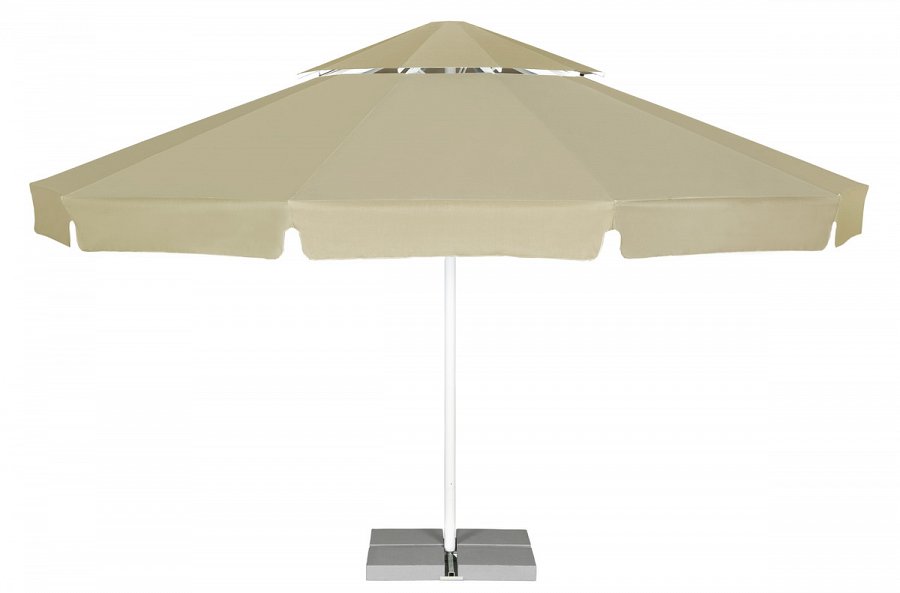 